GAMBARAN SELF EFFICACY MAHASISWA PRAKTIK KEPERAWATAN DALAM MELAKUKAN TINDAKAN LANGSUNG KEPADA PASIEN DI MASA PANDEMI COVID-19 SKRIPSIDisusun Untuk Memenuhi Salah Satu Tugas Mata Kuliah Skripsi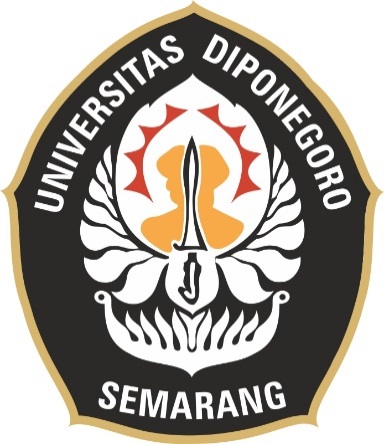 DISUSUN OLEH :FAHMI ROIS22020116140086PROGRAM STUDI KEPERAWATANFAKULTAS KEDOKTERANUNIVERSITAS DIPONEGOROSEMARANGSURAT PERNYATAAN PUBLIKASI ILMIAHYang bertanda tangan di bawah ini, Saya: Nama			: Fahmi RoisNIM 			: 22020116120038 Fakultas/Departemen	: Kedokteran/ Keperawatan Jenis 			: Skripsi Judul 			: Gambaran Self Efficacy Mahasiswa Praktik Keperawatan Dalam Melakukan Tindakan Langsung Kepada Pasien di Masa Pademi COVID-19 Dengan ini menyatakan bahwa saya menyetujui untuk : Memberikan hak bebas royalty kepada Perpustakan Jurusan Keperawatan Undip atas penulisan karya ilmiah saya, demi pengembangan ilmu pengetahuan. Memberikan hak menyimpan, mengalih mediakan/ mengalih formatkan, mengelola dalam bentuk pangkalan data (data base), mendistribusikannya, serta menampilkan dalam bentuk soft copy untuk kepentingan akademis kepada Perpustakaan Departemen Ilmu Keperawatan Undip, tanpa perlu meminta ijin dari saya selama tetap mencantumkan nama saya sebagai penulis/ pencipta. Bersedia dan menjamin untuk menanggung secara pribadi tanpa melibatkan pihak Perpustakaan Departemen Ilmu Keperawatan Undip dari semua bentuk tuntutan hukum yang timbul atas pelanggaran hak cipta dalam karya ilmiah ini. Demikian pernyataan ini saya buat dengan sesungguhnya dan semoga dapat digunakan sebagaimana mestinya. Semarang, 23 Juni 2023 Yang Menyatakan, 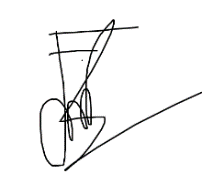 Fahmi RoisNIM. 22020116140086LEMBAR PERSETUJUANYang bertanda tangan di bawah ini menyatakan bahwa skripsi yang berjudul : GAMBARAN SELF EFFICACY MAHASISWA PRAKTIK KEPERAWATAN DALAM MELAKUKAN TINDAKAN LANGSUNG KEPADA PASIEN DI MASA PANDEMI COVID-19Dipersiapkan dan disusun oleh :Nama	: Fahmi RoisNIM		: 22020116140086Telah disetujui sebagai lapoan penelitian dan dinyatakan telah memenuhi syarat untuk mendapatkan gelar Sarjana KeperawatanPembimbing,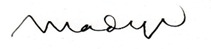 Madya Sulisno, S.Kep., M.Kes19740502010121001Mengetahui, Ketua Program Studi Ilmu Keperawatan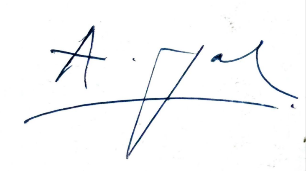 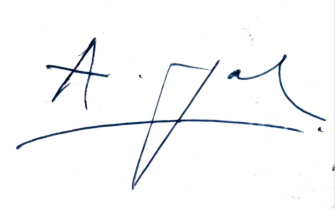 Agus Santoso, S.Kp., M.Kep197208211999031002LEMBAR PENGESAHANYang bertanda tangan dibawah ini bahwa Skripsi yang berjudul : GAMBARAN SELF EFFICACY MAHASISWA PRAKTIK KEPERAWATAN DALAM MELAKUKAN TINDAKAN LANGSUNG KEPADA PASIEN DI MASA PANDEMI COVID-19Dipersiapkan dan disusun oleh :Nama	: Fahmi RoisNIM		: 22020116140086Telah diuji pada tanggal 23 Juni 2023 dan dinyatakan telah memenuhi syarat untuk mendapatkan gelar Sarjana KeperawatanKetua Penguji,Bambang Edi W., S.Kp., M.KesNIP. 196303071989031002Anggota Penguji,Ns. Devi Nurmalia, S.Kep., M.KepNIP. 198404222014042001Pembimbing,Madya Sulisno, S.Kep., M.KesNIP. 19740502010121001Mengetahui,Plt. Ketua,Dr. Anggorowati, S.Kp., Ns.Sp.Kep.Mat., M.KepNIP 197708302001122001KATA PENGANTARAssalamu’alaikum Wr. Wb Puji syukur peneliti panjatkan kepada Allah SWT yang telah melimpahkan rahmat dan karunia serta hidayah – Nya, sehingga peneliti dapat menyelesaikan skripsi dengan judul “Gambaran Self Efficacy Mahasiswa Praktik Keperawatan Dalam Melakukan Tindakan Langsung Kepada Pasien di Masa Pandemi COVID-19.”Skripsi ini disusun sebagai syarat melakukan penelitian skripsi untuk mencapai Sarjana Keperawatan di Departemen Keperawatan Fakultas Kedokteran Universitas Diponegoro Semarang serta memberikan informasi kepada pembaca tentang penelitian yang dilakukan. Skripsi ini berisi gambaran mengenai self efficacy mahasiswa praktik keperawatan dalam melakukan tindakan langsung kepada pasien di masa pandemic COVID-19. Maka dari itu, penulis berharap dengan menyusun skripsi ini dapat mengetahui lebih dalam terkait gambaran self efficacy mahasiswa praktik keperawatan dalam melakukan tindakan langsung kepada pasien di masa pandemi COVID-19. Penelitian ini, masih memiliki kekurangan dan juga kelebihan yang diharapkan dapat memberikan manfaat kepada mahasiswa praktik keperawatan dalam meningkatkan self efficacy, serta bagi pembaca agar memperluas pengetahuannya. Penulis,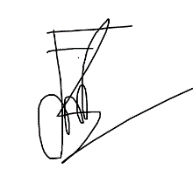 Fahmi Roi								     Fahmi RoisUCAPAN TERIMAKASIHPuji syukur penulis panjatkan kepada Tuhan Yang Maha Esa yang telah melimpahkan berkat serta penyertaan – Nya sehingga penulis dapat menyelesaikan penyusunan skripsi dengan judul “Gambaran Self Efficacy Mahasiswa Parktik Keperawatan Dalam Melakukan Tindakan Langsung Kepada Pasien di Masa Pandemi COVID-19 .” Proposal skripsi ini disusun untuk mengetahui gambaran self efficacy pada mahasiswa praktik keperawatan dalam melakukan tindakan keperawatan kepada pasien selama masa pandemi COVID-19. Peneliti menyadari masih banyak kekurangan, dalam penyusunan proposal skripsi ini, peneliti juga banyak mengalami hambatan dan rintangan, sehingga peneliti ingin berterimakasih kepada pihak – pihak yang telah memberikan bimbingan, arahan, dan semangat kepada peneliti, adapun pihak – pihak tersebut adalah :Bapak Agus Santoso, S.Kep.,M.Kep selaku Ketua Program Studi Ilmu Keperawatan Fakultas Kedokteran Universitas Diponegoro. Bapak Madya Sulisno, S.Kep., M.Kes yang telah membimbing proses pembuatan skripsi dengan penuh kesabaran dan perhatianBapak Bambang Edi Warsito, S.Kp., M.Kes selaku penguji I dalam pengusunan skripsi ini yang telah memberikan kritik dan saran yang membangun.Ibu Ns. Devi Nurmalia, S.Kep., M.Kep selaku dosen penguji II yang telah memberikan saran dan masukan Kedua Orang Tua ku Bapak dan Ibu serta keluarga yang selalu memberikan doa dan semangat serta motivasi untuk menyelesaikan proposal skripsi ini .Staff akademik Jurusan Keperawatan FK UNDIP dan semua pihak yang sudah memberikan ijin untuk pengurusan administrasi.Teman – teman tersayang yang telah memberikan motivasi, semangat, saran dan juga telah meluangkan waktunya untuk membantu dalam penyelesaian skripsi ini Teman – teman Hipotalamus 2016 yang sudah menyemangati dan memberikan motivasi.Semoga semua dukungan, arahan, bimbingan, semangat dan motivasi yang terlah diberikan kepada peneliti dapat menjadi amal baik yang kelak mendapat imbalan dari Allah SWT.Peneliti menyadari masih banyak kekurangan dalam penyusunan skripsi ini sehingga diharapkan kritik dan saran yang membangun dari para pembaca agar dapat menjadi evaluasi dan perbaikan di masa yang akan datang.Semarang, 21 Juni 2023 Fahmi RoisDAFTAR ISIHALAMAN JUDUL	iSURAT PERNYATAAN PUBLIKASI ILMIAH	iiPERNYATAAN BEBAS PLAGIARISME	iiiLEMBAR PERSETUJUAN	ivLEMBAR PENGESAHAN	vKATA PENGANTAR	viUCAPAN TERIMAKASIH	viiDAFTAR ISI	ixDAFTAR TABEL	xiiDAFTAR GAMBAR	xiiiDAFTAR LAMPIRAN	xivABSTRAK	xvABSTRACT	xviBAB I PENDAHULUAN	11.1 Latar belakang 	11.2 Rumusan Masalah	71.3 Tujuan Penelitian	81.4 Manfaat Penelitian	81.4.1 Bagi Mahasiswa	81.4.2 Bagi Institusi Pendidikan	8BAB II TINJAUAN PUSTAKA	92.1 Keterampilan Perawat	92.1.1 Definisi	92.1.2 Faktor yang mempengaruhi keterampilan perawat	92.2 Persepsi Mahasiswa	112.3 Clinical Instruktor	112.3.1 Definisi 	122.3.2 Tugas dari clinical instruktor	132.3.3 Peran clinical instruktor	132.4 Self efficacy	152.4.1 Definisi Self efficacy	152.4.2 Aspek – aspek self efficacy	152.4.3 Jenis – jenis self efficacy	162.4.4 Tahap perkembangan self efficacy	182.4.5 Faktor yang mempengaruhi self efficacy	182.4.6 Sumber self efficacy	202.4.7 Proses self efficacy	212.4.8 Indikator self efficacy	222.5 Kerangka Teori	24BAB III METODOLOGI PENELITIAN 	253.1 Jenis dan Rancangan penelitian	253.2 Metode pencarian literatur	253.3 Cara pengumpulan data	263.4 Teknik pengolahan data	273.5 Analisa data	273.6 Etika penelitian 	27BAB IV HASIL PENELITIAN	284.1 Identitas literatur dalam kajian	284.2 Matrik sintetis	29BAB V PEMBAHASAN	355.1 Gambaran Self efficacy mahasiswa keperawatan	35Self efficacy mahasiswa keperawatan .......................................................365.3 Faktor eksternal yang mempengaruhi tingkat self efficacy	385.4 Faktor internal yang mempengaruhi tingkat self efficacy	39Dampak self efficacy pada mahasiswa keperawatan/..................................41BAB VI KESIMPULAN DAN SARAN	446.1 Kesimpulan	456.2 Saran	466.2.1 Bagi profesi keperawatan	466.2.2 Bagi peneliti selanjutnya	46DAFTAR PUSTAKA	47LAMPIRAN	50DAFTAR TABELDAFTAR GAMBARDAFTAR LAMPIRAN Departemen Ilmu KeperawatanFakultas KedokteranUniversitas Diponegoro23 Juni, 2023ABSTRAKFahmi RoisGambaran Self efficacy mahasiswa praktik keperawatan dalam melakukan tindakan keperawatan langsung kepada pasien di masa pandemi COVID-19 xvi + 49 halaman + 3 tabel + 3 Gambar + 1 Lampiran Self efficacy adalah salah satu bentuk keyakinan yang dimiliki oleh seseorang untuk melakukan dan menghadapi suatu kendala. Kepercayaan perawat dapat ditentukan dengan tingkat self efficacy dalam memberikan keyakinan ketika pemberian pelayanan asuhan keperawatan pada pasien. Pada masa pandemi mahasiswa praktik keperawatan memiliki rintangan berbeda yang harus dijalani. Program pengembangan kompetensi perawat yang profesional dapat mendukung terjadinya peningkatan self efficacy seorang mahasiswa keperawatan terlebih di masa pandemi. Tujuan dari penelitian ini adalah menelaah pustaka dan memperoleh pemahaman yang lebih mengenai gambaran self efficacy mahasiswa praktik keperawatan dalam melakukan tindakan langsung kepada pasien di masa pandemic COVID-19. Metode yang digunakan dalam penelitian ini adalah literatur review. Jumlah jurnal yang dianalisis adalah sembilan jurnal dengan waktu publikasi tahun 2019-2022. Jurnal yang dianalisis merupakan jurnal yang sesuai dengan kriteria inklusi yaitu jurnal yang bertema self efficacy dengan subjek mahasiswa keperawatan, merupakan original artikel, dan jurnal dapat diakses full text. Jurnal yang telah dianalisis disajikan dalam matrik sintesis dan diambil kesimpulan. Hasil analisis jurnal terkait dengan self efficacy mahasiswa praktik keperawatan dalam  melakukan tindakan keperawatan kepada pasien dan faktor yang dapat mempengaruhi tingkat self efficacy mahasiswa dalam melakukan tindakan keperawatan. Kesimpulan dalam penelitin ini diketahui bahwa gambaran self efficacy pada mahasiswa praktik keperawatan di masa pandemi COVID-19 cukup tinggi. Self efficacy pada mahasiswa keperawatan dipengaruhi oleh tingkat pendidikan, pelatihan, praktik klinis, dan keterampilan yang dimiliki oleh mahasiswa keperawatan dalam menghadapi permasalahan dalam melakukan tindakan keperawatan. Diharapkan bagi mahasiswa keperawatan dapat meningkatkan tingkat self efficacy dalam melakukan tindakan keperawatan sehingga dapat memberikan asuhan keperawatan dengan profesional.Kata kunci		: Self efficacy, mahasiswa keperawatan, pandemi, dan praktik klinisDaftar pustaka		: 2019-2022Department of NursingMedical SchoolDiponegoro UniversityJune 23, 2023ABSTRACTFahmi RoisDesciption of Self efficacy  of nursing  students in taking direct nursing actions to patients during the COVID-19 pandemicxvi + 49 pages + 3 tables + 3 figures + 1 appendixSelf efficacy  is a form of belief possessed by someone to do and face an obstacle. Nurse's trust can be determined by the level of self efficacy  in providing confidence when providing nursing care services to patients. During a pandemic, nursing practice students had different obstacles that had to be overcome. A professional nurse competency development program can support an increase in the self efficacy  of a nursing student, especially during a pandemic. The purpose of this study was to review the literature and gain a deeper understanding of the self efficacy  description of nursing practice students in taking direct action on patients during the COVID-19 pandemic. The method used in this research is literature review. The number of journals analyzed were nine journals with publication time in 2019-2022. The journals analyzed were journals that met the inclusion criteria, namely journals with the theme of self efficacy  with the subject of nursing students, were original articles, and full text accessible journals. Journals that have been analyzed are presented in a synthesis matrix and conclusions are drawn. The results of the journal analysis are related to the self efficacy  of students practicing nursing in carrying out nursing actions to patients and factors that can affect the level of self efficacy  of students in carrying out nursing actions. The conclusion in this study is that the picture of self efficacy  in students practicing nursing during the COVID-19 pandemic is quite high. Self efficacy  in nursing students is influenced by the level of education, training, clinical practice, and skills possessed by nursing students in dealing with problems in carrying out nursing actions. It is expected that nursing students can increase the level of self efficacy  in carrying out nursing actions so that they can provide professional nursing care.Keywords	: Self efficacy , nursing students, pandemic, and clinical practiceBibliography	: 2019-2022Nomor TabelJudul TabelHalaman3.1Kriteria inklusi penelitian284.1Identitas literatur dalam kajian304.2 Matriks sintesis31Nomor TabelJudul GambarHalaman2.1Gambar kerangka teori243.1 Gambar Teknik Pengumpulan Data273.2Gambar Flow Algoritma Pencarian Literatur324.1 Diagram Alur Pencarian Literatur34Nomor TabelKeterangan Halaman1Jadwal konsultasi50